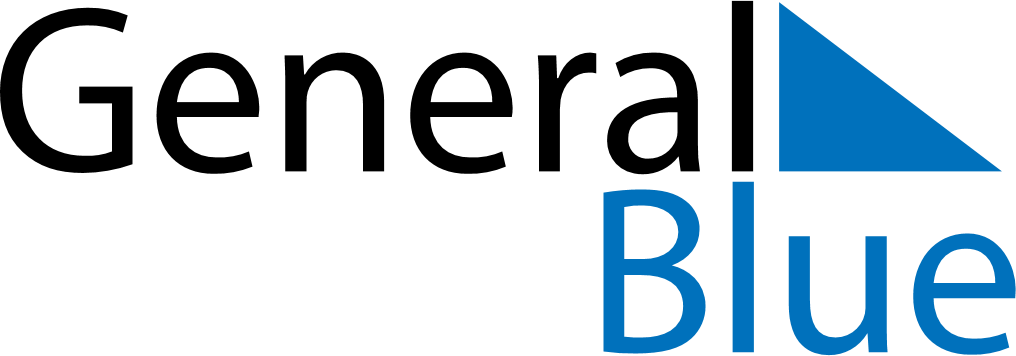 South Africa 2027 HolidaysSouth Africa 2027 HolidaysDATENAME OF HOLIDAYJanuary 1, 2027FridayNew Year’s DayMarch 21, 2027SundayHuman Rights DayMarch 22, 2027MondayPublic HolidayMarch 26, 2027FridayGood FridayMarch 28, 2027SundayEaster SundayMarch 29, 2027MondayFamily DayApril 27, 2027TuesdayFreedom DayMay 1, 2027SaturdayWorkers’ DayMay 9, 2027SundayMother’s DayJune 16, 2027WednesdayYouth DayJune 20, 2027SundayFather’s DayJuly 18, 2027SundayNelson Mandela DayAugust 9, 2027MondayNational Women’s DaySeptember 24, 2027FridayHeritage DayDecember 16, 2027ThursdayDay of ReconciliationDecember 25, 2027SaturdayChristmas DayDecember 26, 2027SundayDay of GoodwillDecember 27, 2027MondayPublic Holiday